 Name of student: _______________________________________  (       )                   Class: _______________                  Date:   __________________INSTRUCTION:Look through your sketches and manipulation drawings in your sketchbook to get some inspiration.You must come up with 4 different ideation sketches that represent the title that you have chosen: Viral or Teenage spirit.Your sketches must include either your observational drawings or/and manipulation works.Each ideation sketches MUST be different from one another.Example:         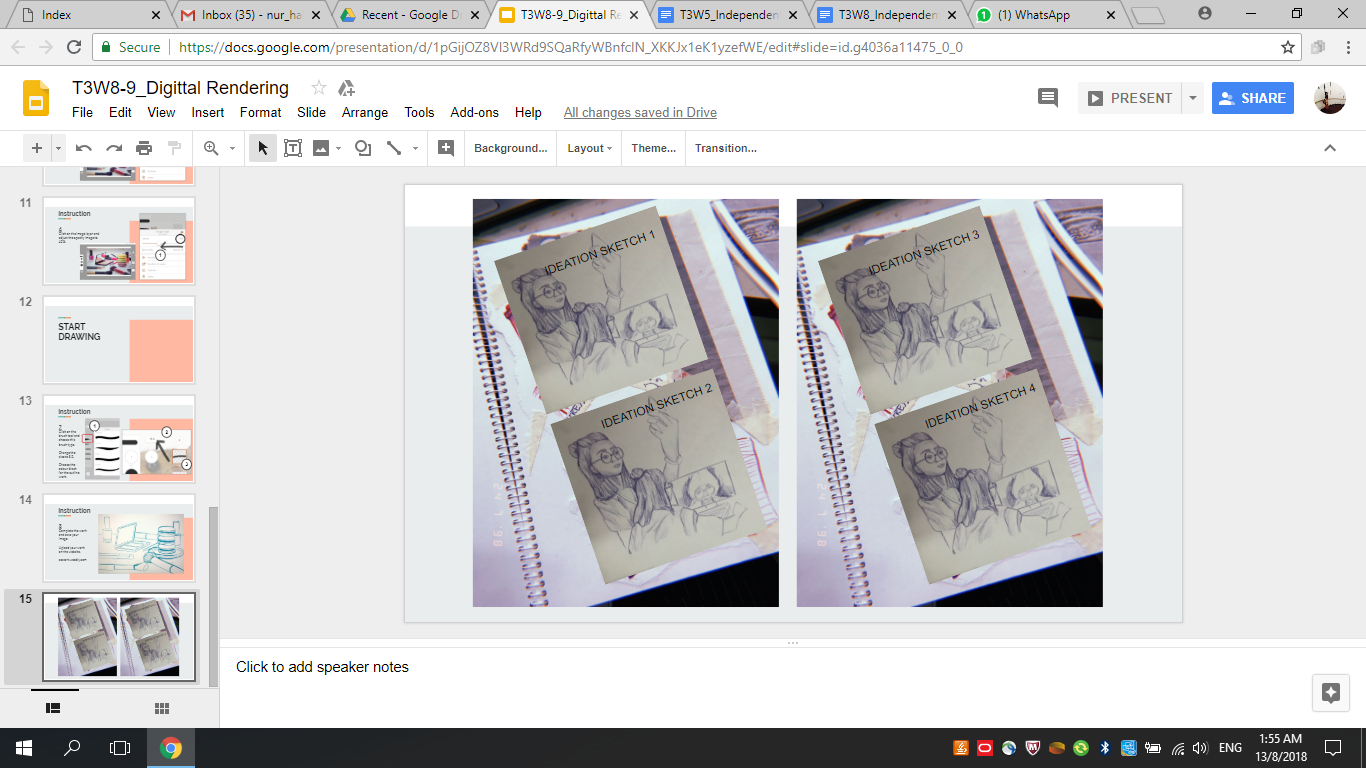 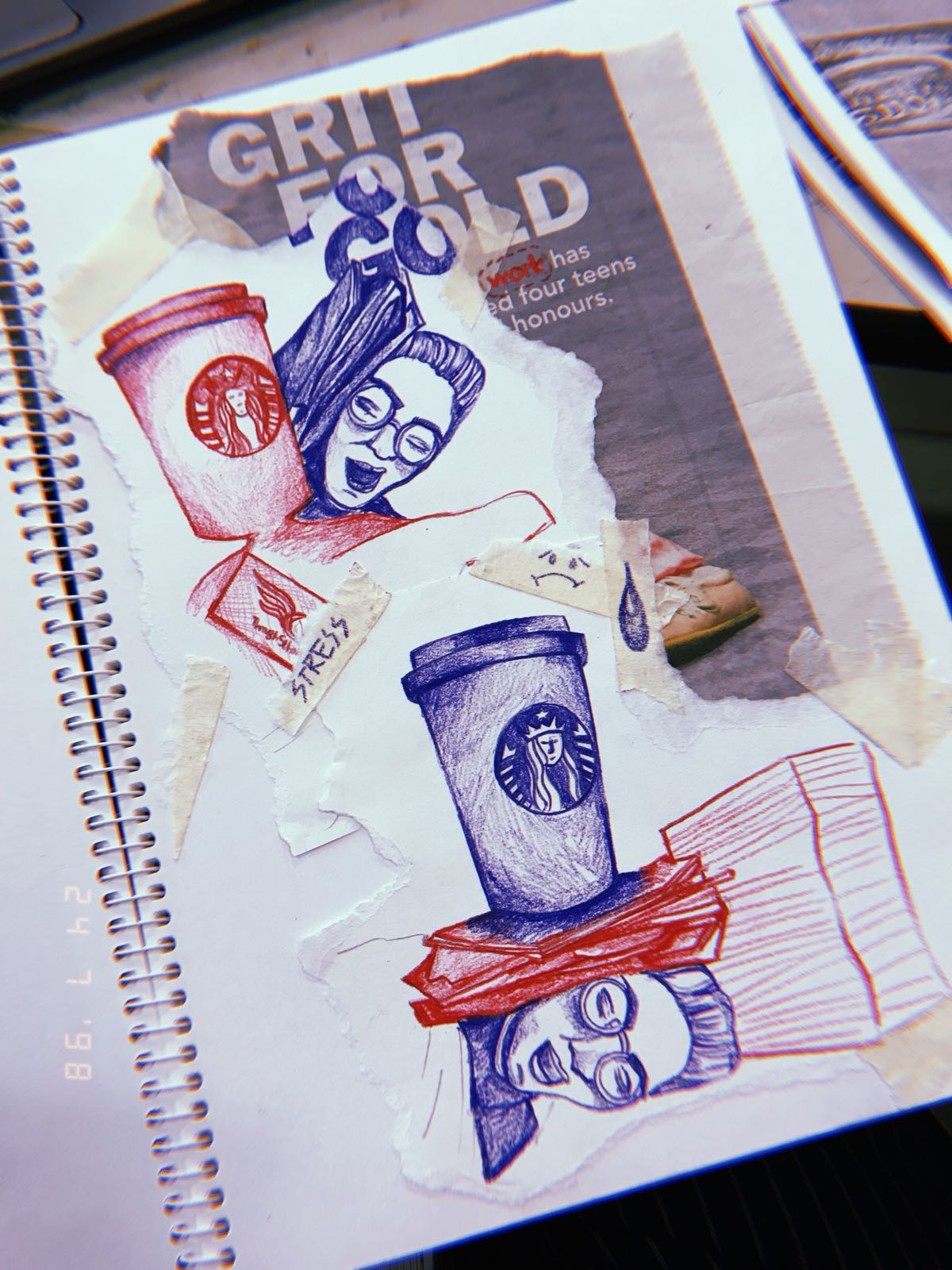 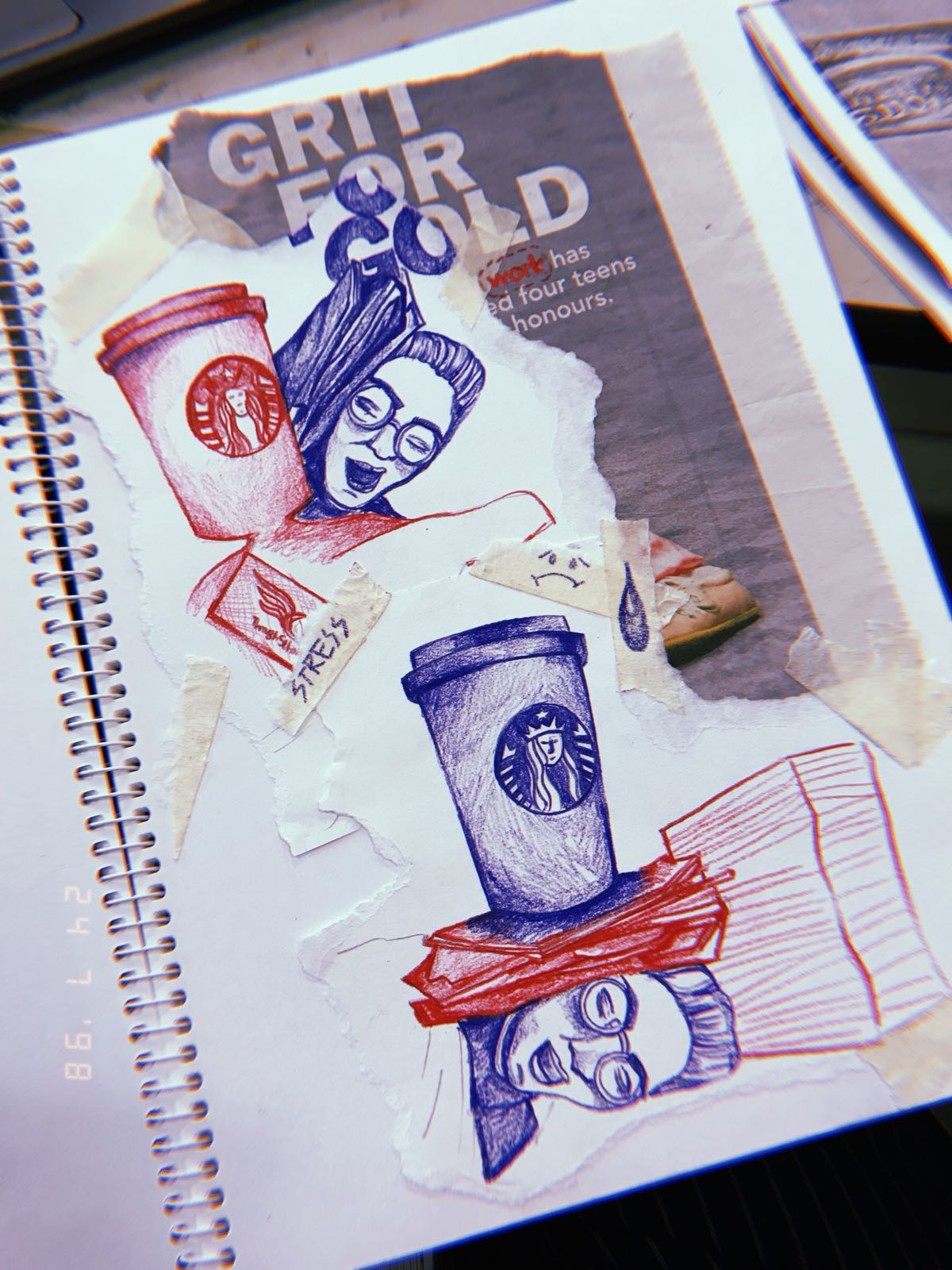 